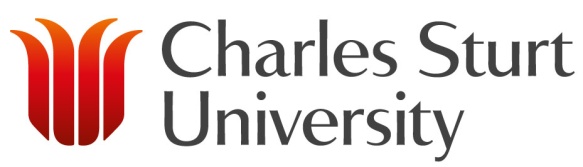 Progress Report for Staff HDR (non CSU degree)Academic Staff Higher Degree by Research Workload Support SchemeAcademic Staff Higher Degree by Research Workload Support SchemeThis report is to be completed by CSU staff undertaking a research higher degree elsewhere (not CSU) only if they have received a workload allowance for undertaking these studies during the year.This report has five sections: Section 1 covers your essential details – please complete all parts of this section.Section 2 consists of your progress report.  Section 3 should be completed by both yourself and your supervisorSection 4 should be completed by your supervisor.Please note that after completing this form you will need to convert it to a PDF to apply electronic signatures at the end of each section. Alternatively you will need to print off and sign the hard copy.A copy of this completed progress report then must be sent to your Head of School (or line manager), and to the Research Office, who administers the Academic Staff Higher Degree by Research Workload Support Scheme.This form is for CSU Employee Development and Review Scheme (EDRS) purposes and is in no way a substitute for the academic progress reporting requirements as developed under the academic regulations of the enrolling university.This report is to be completed by CSU staff undertaking a research higher degree elsewhere (not CSU) only if they have received a workload allowance for undertaking these studies during the year.This report has five sections: Section 1 covers your essential details – please complete all parts of this section.Section 2 consists of your progress report.  Section 3 should be completed by both yourself and your supervisorSection 4 should be completed by your supervisor.Please note that after completing this form you will need to convert it to a PDF to apply electronic signatures at the end of each section. Alternatively you will need to print off and sign the hard copy.A copy of this completed progress report then must be sent to your Head of School (or line manager), and to the Research Office, who administers the Academic Staff Higher Degree by Research Workload Support Scheme.This form is for CSU Employee Development and Review Scheme (EDRS) purposes and is in no way a substitute for the academic progress reporting requirements as developed under the academic regulations of the enrolling university.SECTION 1: Student’s DetailsSECTION 1: Student’s DetailsFirst Name:  	 	Last Name:	Staff Number: 		Faculty:	 	School:		Supervisors: 	Principal Supervisor:		Co-supervisor(s):	Institution where I am undertaking study:        Degree:	 Candidature: 	 Full Time  Part TimeThesis Title:Candidature Commencement date: Intended Completion date:  First Name:  	 	Last Name:	Staff Number: 		Faculty:	 	School:		Supervisors: 	Principal Supervisor:		Co-supervisor(s):	Institution where I am undertaking study:        Degree:	 Candidature: 	 Full Time  Part TimeThesis Title:Candidature Commencement date: Intended Completion date:  SECTION 2: Progress Report – to be completed by the student at least every six monthsSECTION 2: Progress Report – to be completed by the student at least every six monthsThe timing of progress reports will be negotiated between the supervisor and the student.  However, it is expected that the report will be biannual (every six months).Briefly describe below the work you have completed in the previous six (6) months or since your last report.  Where possible, link the work completed to the agreed goals in your previous report.  Please provide details of any seminars attended or given, the literature review, and progress on your research (such as methodologies used, chapters/sections written).  Word limit: 100 minimum/ 250 maximum.
Provide a brief description of any difficulties, either academic or otherwise (including resources, IT, support services) encountered since the last report that may have affected your progress or that may affect the achievement of you goals in the foreseeable future.  Word limit: 100 minimum/ 150 maximum.
Outline the goals you are setting for the next six (6) months.  Word limit: 100 minimum/150 maximum
When do you anticipate submitting your thesis for examination?Do you plan to take any leave from studies during the next year?  If so, what will be the likely impact on your studies?How often did you meet your supervisor (and/or co-supervisor) since your last report? Weekly	 Fortnightly	 Monthly	 OtherStudent Signature  		    Date:  The timing of progress reports will be negotiated between the supervisor and the student.  However, it is expected that the report will be biannual (every six months).Briefly describe below the work you have completed in the previous six (6) months or since your last report.  Where possible, link the work completed to the agreed goals in your previous report.  Please provide details of any seminars attended or given, the literature review, and progress on your research (such as methodologies used, chapters/sections written).  Word limit: 100 minimum/ 250 maximum.
Provide a brief description of any difficulties, either academic or otherwise (including resources, IT, support services) encountered since the last report that may have affected your progress or that may affect the achievement of you goals in the foreseeable future.  Word limit: 100 minimum/ 150 maximum.
Outline the goals you are setting for the next six (6) months.  Word limit: 100 minimum/150 maximum
When do you anticipate submitting your thesis for examination?Do you plan to take any leave from studies during the next year?  If so, what will be the likely impact on your studies?How often did you meet your supervisor (and/or co-supervisor) since your last report? Weekly	 Fortnightly	 Monthly	 OtherStudent Signature  		    Date:  SECTION 3: MILESTONES AND INTENDED ACTION PLANS – To be completed by the student and the supervisor.  Higher Degree by Research students must agree on milestones and target dates with their principal supervisor.In the table below, please change the descriptions of milestones to suit the circumstances of the project.For your first report, please discuss timelines and milestones with your supervisor and agree on these.  For all other reports copy your milestones from your last report and update them. Milestones in the table below are indicative only and should be changed to satisfy the specific circumstances of the research project.Student Signature: 	Date: Principal Signature: 	Date: (or Co-supervisor)      SECTION 4: To be completed by the supervisor or co-supervisor.PART A: Supervisor’s comments and recommendations (attach further pages if required). Please comment on whether the goals for the next six months are achievable/ realistic.PART B: The Supervisor regards the student’s progress is (tick as decided). satisfactory satisfactory, but delayed due to circumstances outside the student's control problematic unsatisfactory or otherComments:
Supervisor Signature: 		  Date: Student Signature: 		   Date: I have read and understand my supervisor’s feedback.